Techno Commercial Proposal for Turnkey Service (Design, manufacturing, testing, supply, installation and Commissioning of 100 Kw Grid connected Solar Power Plant up to LT Panelincluding synchronizationwith Grid supply  ___________________________________________________________________________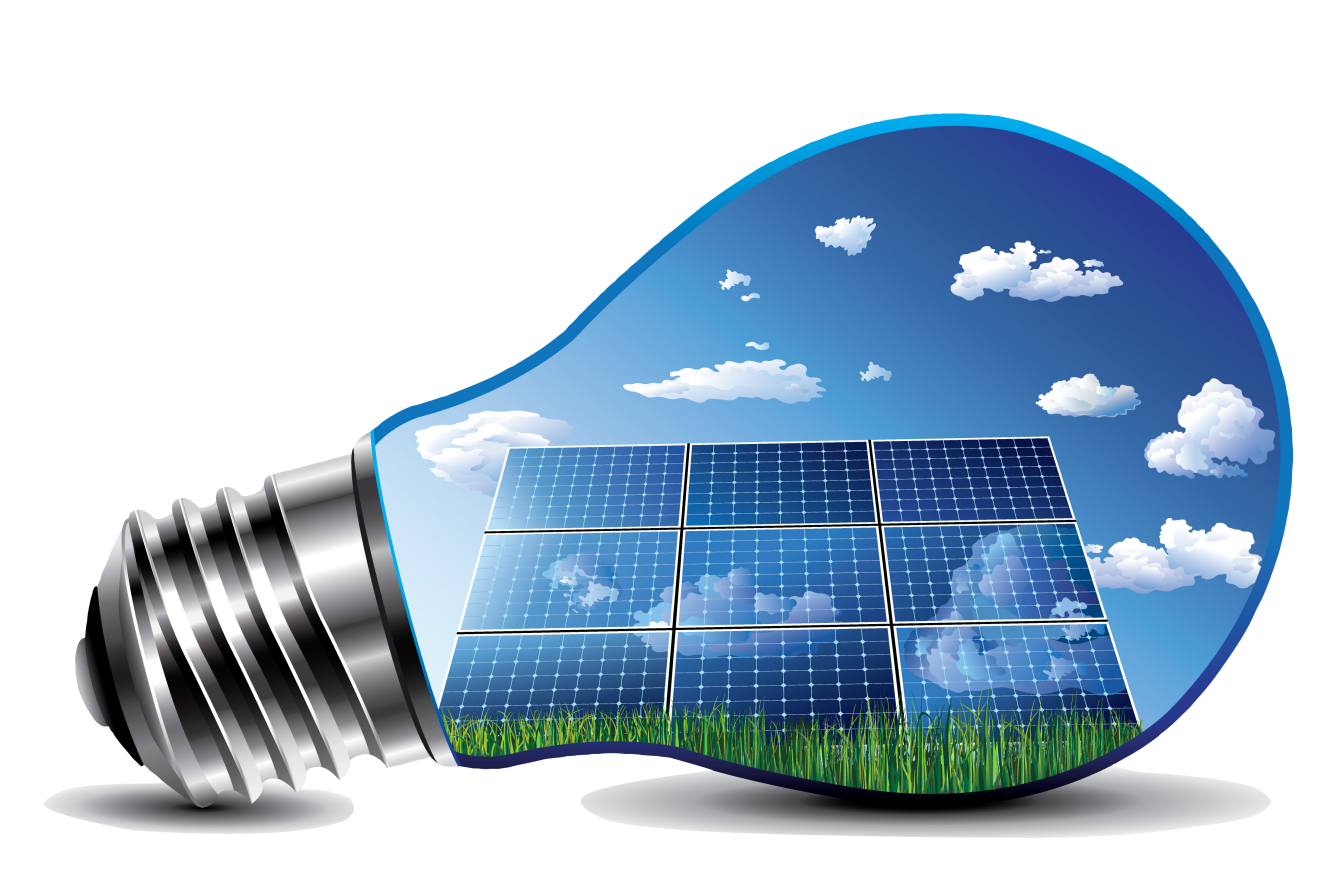 Sub.: Proposal for Turnkey Service (Design, manufacturing, testing, supply, installation and commissioning) of Grid connected solar generating system.GAURAV SOLAR PV PLANTS:GAURAV transformers & Electricals started building SOLAR PV Power plants in 2012. When it comes to commercial solar installation systems. We are premier young company with experience in design, supply, erection & commsioning of turnkey solar power projects with main focus is to assist industrial and commercial establishments save on power costs. We offer superior technology solar energy based products with high efficiency and great affordability, We are trying to revolutionize the solar energy based product market with innovative designs and quality. Backed-up with latest technology supplemented by very experienced and dedicated manufacturers and suppliers which has enabled the company to stand up-to the stringent quality measures and nonstop innovation. We will partner with you to save on expensive grid connected power and act not as an external agency but your in-house solar experts. Key benefits of the Project: Energy Independence - Hedging Inflation in Electricity cost for next 25 years. Cost saved from the electricity usage of Transmission line No recurring cost of fuel and no moving parts, thus a very low O&M cost Accelerated depreciation benefit for tax payers. Around 70% of project cost will be financed. Significant reduction in Carbon Emission. Scope of Work: The scope of work includes turnkey solution from concept to commissioning of Solar PV Plant. Complete EPC (Engineering Design, Procurement and Erection) & installation of the projects includes – Feasibility Analysis and preparation of DPR. Complete Design and Engineering of the project. Supply of Material for 100 KW Rooftop Solar Power Project. Complete Erection and Installation of 100 KW Rooftop Solar Power Project. Commissioning under State (Uttar Pradesh) Net Metering Scheme Complete liaison for Government approvals. Comprehensive Operation and Maintenance Net MeteringThe electricity/power generated from the solar PV power plant will be supplied to grid under the net metering policy. The electricity supplied to grid is recorded through bidirectional meter which takes the import as well as export record while unidirectional solar meter gives the reading of immediate generation from solar plant itself. In the net metering arrangement, extra units supplied to grid are adjusted with the consumption of electricity made by consumer through grid in the same financial year. Completion Timeline:The Project shall be commissioned within Three months approximate from commercial order date under the Net Metering Policy. The power that’s generated by the plant shall be utilized in the facility itself thereby saving on the electricity cost from the electricity board. Supply:This will include supply of all material required for solar PV Power Project. GST   as applicable.The fees of Government approvals/applications/Liaising amount will be in the scope of the Client.Transportation:Transportation shall be charged on actual basis from the work. NOTE: The above prices are applicable for 1 USD = 64.05 rupees +/- 1%. The prices shall vary as per the dollar at the time of Module Dispatch.Bill of Material (BOM) of Supply of EquipmentWarranty: 1. PV Modules – (a) 10 years manufacturing defect warranty .                              (b) Performance warranty 90% efficiency upto 10 years & 80% efficiency upto 25 years2. Inverters – 5 year warranty 3. BOS - As per manufacturer warranty Payment Terms: 1. 15% Advance payment 2. 50%  7 days before supply of module 3. 15%  7 days before delivery of Structure 4. 18%  7 days before delivery of inverter 5. 2% after commissioning, at the time of handover. Operation & Maintenance: The O&M shall start after one month from the COD (Commercial operation date). Let’s Use Solar will do the comprehensive operation and maintenance of the plant. The proposed generation for the first year will be minimum 1.5 Lac Units / Annum for 100 KW subject to 100% grid availability and 1% degradation in each subsequent year for the project. The O&M charges will be 1.5% of the project cost which shall start from the start of the second year to be escalated at 4% in each subsequent year. Client Scope prior to completion:Site-specific considerations will require assistance and cooperation from the client, as outlined below:1. Provide access to work site for delivery of equipment and materials prior to and during project         implementation.2. Provide a suitable and secure space for storage of equipment and materials.3. Facilitate access of work crew to the work site 7 days a week.4. All the Statutory clearances, if any, required for the Project work and goods transfer to site.5. Electricity & Water shall be provided by client during the construction. 6. Point of interconnection at LT panel to be provided by Client.7. Net Meter is to be provided by Client.8. Providing shadow free area on roof /ground (approx. 12000sq.ft.) on roof.Client Scope post completion:1. Washing of modules to be done weekly strictly using RO/Portable water jet. 2. Training will be provided to one of your personnel for basic operation of Solar PV system. 3. In case of criticality, remote support from our service engineer will be provided. Service engineer shall        visit within 48 hours after official intimation.4. Internet connection and basic PC availability required for remote monitoring of the Solar PV system as      part of the O&M.  Force Majeure: If at any stage during the period of the contract, the performance of any obligations under the contract is prevented or delayed wholly or partly be reasons of war, hostility, fire, floods, lightning, epidemics, sabotages, quarantine restrictions or other acts of God, Government or Law (herein after referred to as eventuates) then a notice of the happening of any such eventuality will be given within 7 days from the date of occurrence of any such eventuality. In such case neither party shall, by reasons of such eventuality, be entitled to terminate this contract, nor shall any claim be made for damages against the order in respect of such non-performance or delay and the performance and deliveries of the contract will be resumed as soon as practicable after such eventuality has come to an end or ceased to exist. Validity: The offer shall be valid for acceptance up to 30 days from the proposal date.Generation from 100Kwp Grid-Tie Solar System in 25 Years(Considered 334 Days/Year)At your Service: We thank you for giving us opportunity to work with you for setting up a Solar Photovoltaic Plant. Please feel free to connect with us for any query you may have regarding this proposal. Thanks & Regards,For GAURAV SOLAR. Govind KhandelwalB-94, Kamla Nagar, AgraMobile :- +91-98370-82789 S.No.DescriptionMakeTechnical Specification1ModulesVikram Solar/ Waree Solar/Indian make,Canadian Solar, Trina (certified as per 61215/61370) asPer MNRE guidelines.Polycrystalline >300 Wp (as per requirement ) modules, Standard Design , Framed Modules2Module Mounting StructureCustomized design. Standard Make:Hot Dipped Galvanized Structure3Grid Connected InverterFronius/SMA / Delta/Kacoconforming to all the IEC standards as per MNRE regulations4DC CablesApar/PolycabAs per design5Data Acquisition System (DAS)Customized web based UI for real time monitoringSolar Power Generation monitoring6AC CablesHavells/KEI/Polycab/ RR CableAs per design7Earthing MaterialStandard Make: According to IS : 3043-1987Chemical Earthing8BOS (Balance of Supply)Standard MakeMC4 Connectors, Conduits & Lighting Protection9Solar MeterSecure/ Elster/ L&T3 Phase, 415 V, 5 Amp, 0.5 S Class AccuracyGENERATION SHEET OF GRID-TIE INVERTERGENERATION SHEET OF GRID-TIE INVERTERYEARGENERATION (In units)1st Year1500002nd Year 1485003rd Year1470154th Year1455455th Year1440896th Year1426497th Year1412228th Year1398109th Year13841210th Year13702811th Year13565712th Year13430113th Year13295814th Year13162815th Year13031216th Year12900917th Year12771918th Year12644119th Year12517720th Year12392521st Year12268622nd Year12145923rd Year12024524th Year11904225th Year117852TOTAL GENERATION IN 25 YEARS3332680